ŠTO UČIMO NA VJERONAUKU?	Ime:OZNAČIUČIMO NA VJERONAUKUNE UČIMO NA VJERONAUKU.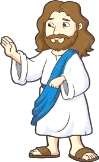 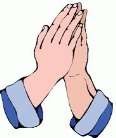 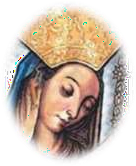 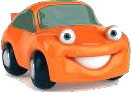 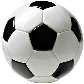 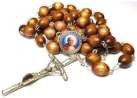 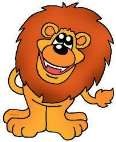 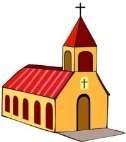 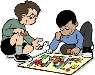 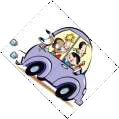 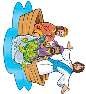 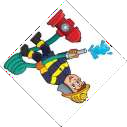 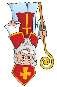 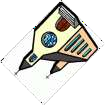 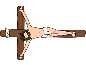 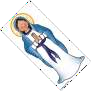 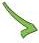 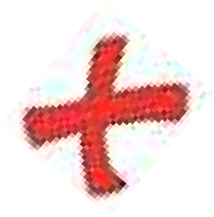 NA CRTE OZNAČI	UČIMO NA VJERONAUKU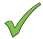    NE UČIMO NA VJERONAUKU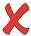 KAKO SE OSJEĆAM NA KRAJU SATA VJERONAUKA? OBOJI SLIKU .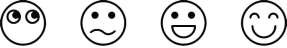 